Изучить, законспектировать Инструкционно- технологическая карта по облицовке колонн С-611Последовательность операцийРисунокИнструменты, приспособленияСпособ производства работОхрана труда1. Очистка и обеспыливание поверхностей стен.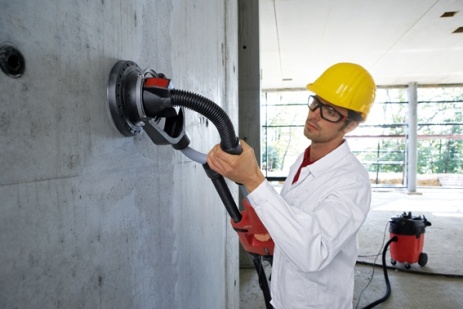 наждачная бумага зубило молоток, металлическая щетка, кисть- макловицаПодготовка поверхности. Основа должна быть сухой и очищенной от пыли и наслоений. С бетонной поверхности следует удалить остатки опалубки.СИЗ,  Спецодежда, головной убор, перчатки, респиратор2. Грунтование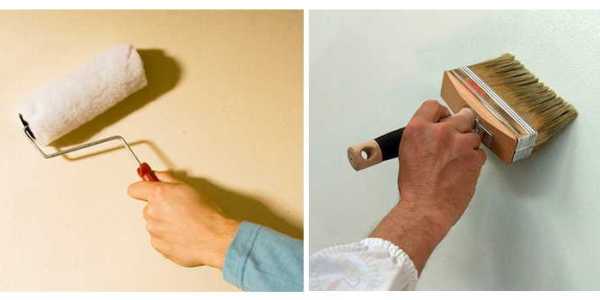 Макловица, кисть, валик, кувет.Нанесение грунтовки на поверхность стен по цементной штукатурке валиком.Спецодежда, головной убор, перчатки, защитные очки респиратор3.  Создание шаблонов для изгиба КНАУФ-листов.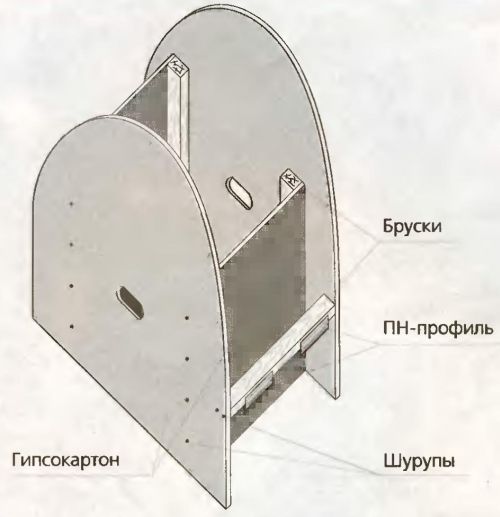 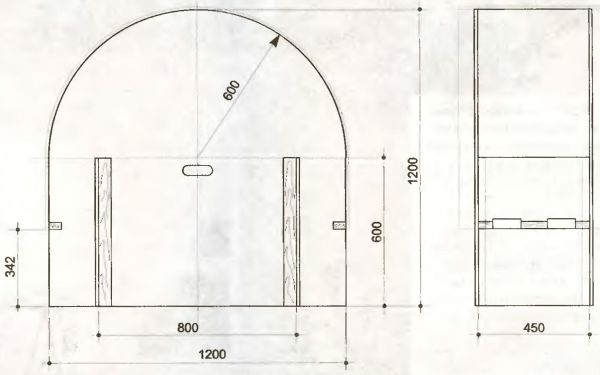 Деревянные бруски, шуруповерт, отвертка, нож, рулетка,Шаблон для гибки гипсокартона: две боковые стенки радиусом чуть меньшим, чем радиус изготавливаемой формы (радиус ее кривизны); распорные плиты шириной чуть меньшей, чем ширина изгибаемой заготовки (гнут по боковым стенкам) и деревянные бруски, на которых он собирается саморезами. Наиболее практичным и удобным материалом для изготовления шаблона является тот же гипсокартон, который уже в наличии и легко режется. Для криволинейной формы другого радиуса требуется свой шаблон. Когда объемы работ велики, целесообразно делать даже для одного радиуса два и более шаблонов. Распорные плиты обеспечивают необходимую ширину шаблона. Поэтому их ширина должна быть меньше ширины изгибаемого листа.СИЗ, беруши, спецодежда, перчатки,защитные очки.3. Разметка проектного положения листов ГКЛ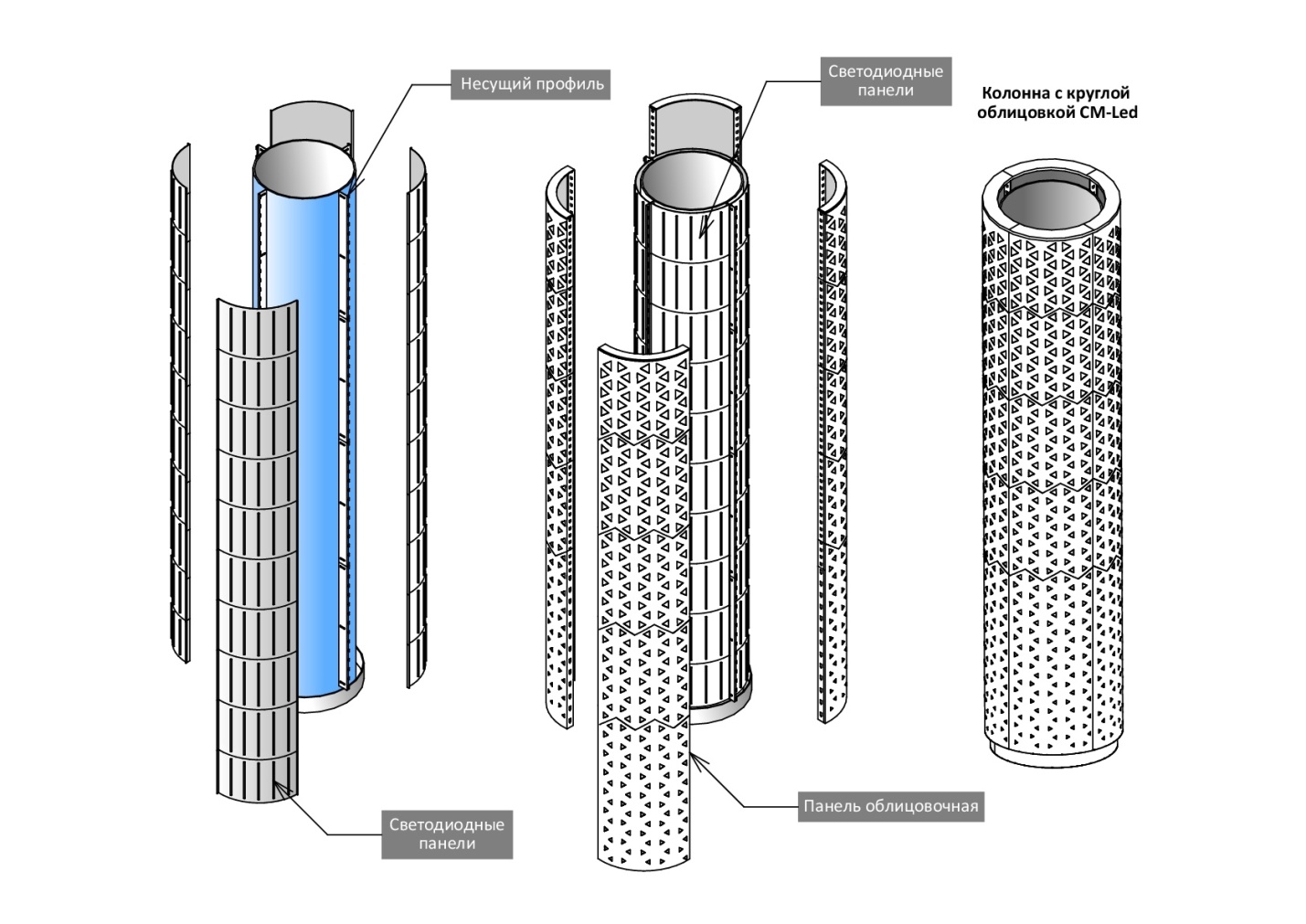 Шнур, гвозди, уровень, отвес, молоток, марки, маяки.Визуальный осмотр, определение ровности поверхности, Поверхности, подлежащие облицовке, проверяют провешиванием в вертикальной и горизонтальной плоскостях при помощи  маяков,  уровня, лазерного уровня.СИЗ Спецодежда, головной убор, перчатки, защитные очки4. Раскрой ГКЛ вручную со снятием размеров и срезкой кромок при необходимости.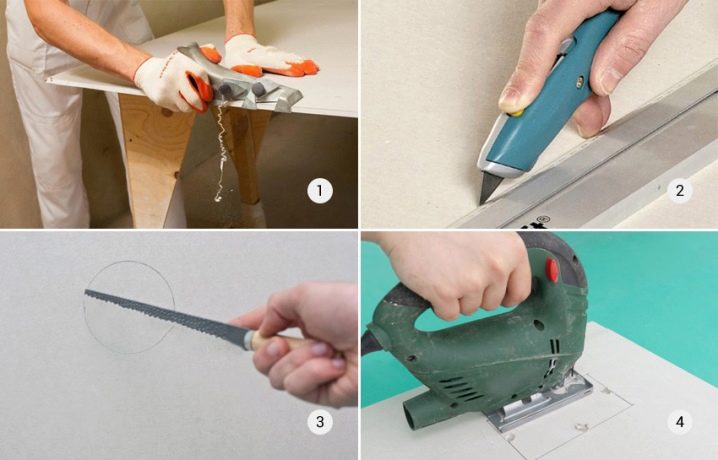 Рубанок, расшпиль, рулетка, малярный нож, наждачная бумагаКромки должны быть скошены рубанком под углом 45° на треть толщины - при дальнейшей заделке швов с применением ленты для поверхностного уплотнения или под углом 22,5° на 2/3 толщины - при дальнейшей шпаклевке швов без применения ленты. Края разрезанного листа зачищают плоским рашпилем. Необходимые отверстия (например, для розеток, выключателей) должны быть размечены и прорезаны в гипсокартонных листах до облицовки.Спецодежда, головной убор, перчатки, защитные очки, респиратор5. Нанесение клеящего состава по периметру и середине гипсокартонного листа полосами с предварительным дозированием компонентов и приготовлением состава.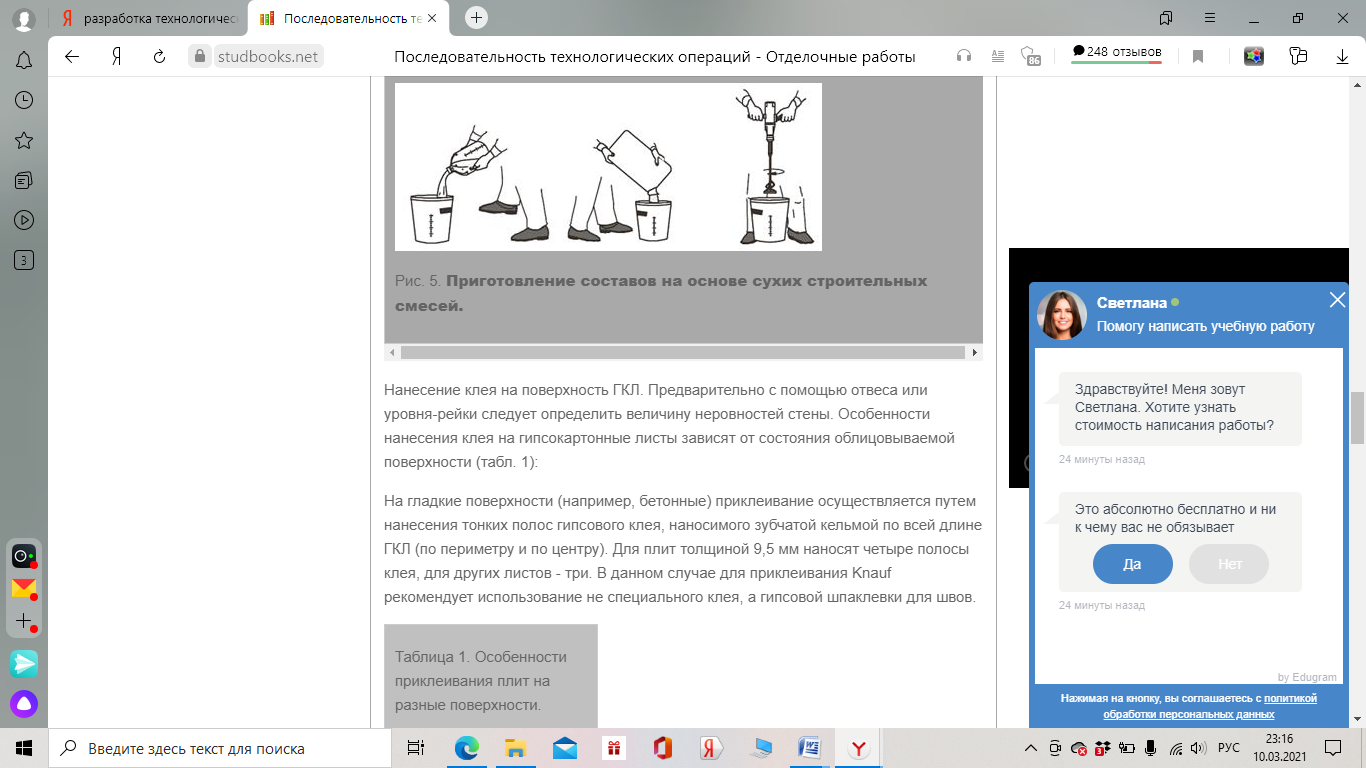 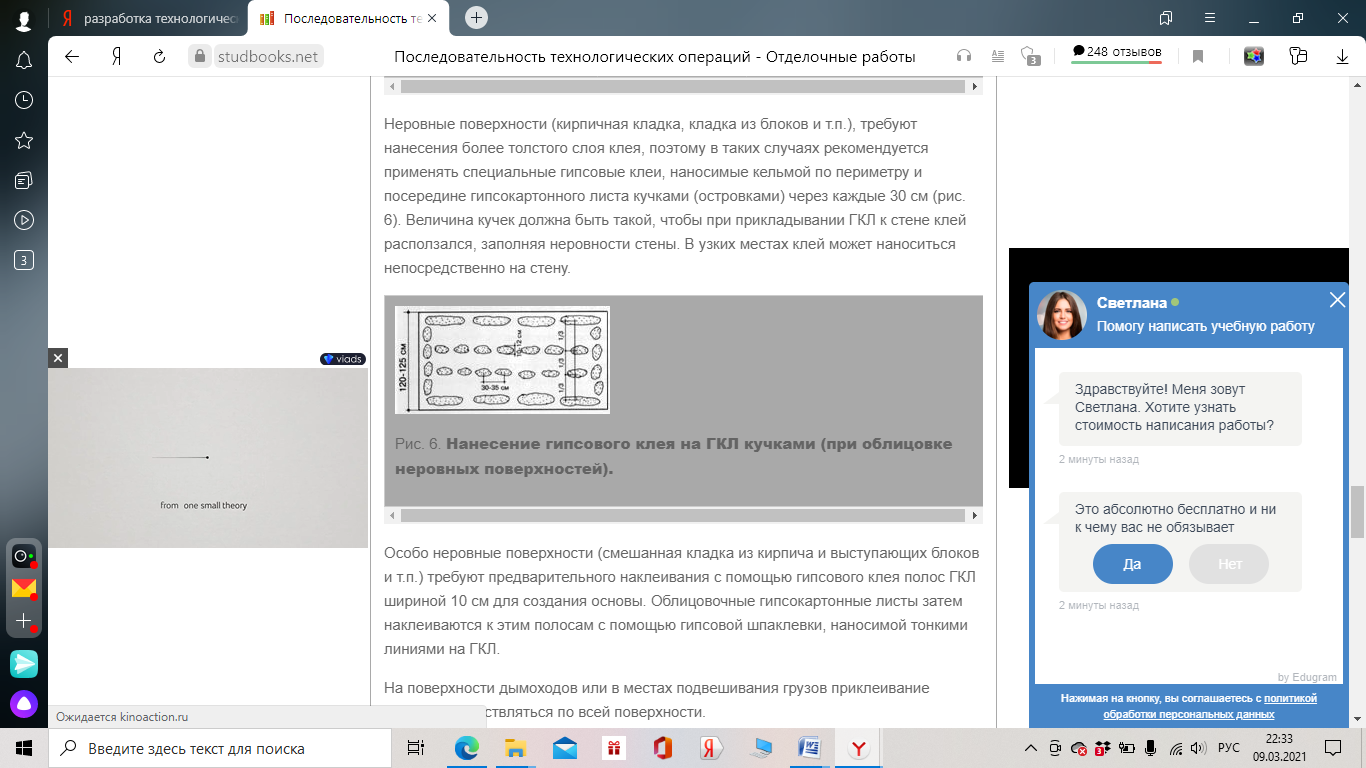 Уровень-рейка, дрель (с низкими оборотами) правило, штукатурная лопатка, емкость для раствора, зубчатая кельмаПриготовление клеевой смеси. В ведро наливают необходимое количество воды, потом засыпают туда сухую клеевую смесь и перемешивают вручную кельмой либо с применением низкооборотистой дрели с насадкой. Необходимое количество воды рассчитывают на основе инструкции к сухой смеси, приводимой на мешке. Перемешивание проводят до получения смеси кашеподобной консистенции, без грудок. После 3…5-минутной выдержки рекомендуется перемешать смесь повторно. Запрещается доливать воду сверх рекомендованного производителем количества для восстановления текучести смеси! Рабочее время состава в среднем составляет 30…40 минут.Нанесение клея на поверхность ГКЛ. Предварительно с помощью отвеса или уровня-рейки следует определить величину неровностей стены. Особенности нанесения клея на гипсокартонные листы зависят от состояния облицовываемой поверхности:   На гладкие поверхности (например, бетонные) приклеивание осуществляется путем нанесения тонких полос гипсового клея, наносимого зубчатой кельмой по всей длине ГКЛ (по периметру и по центру). Для плит толщиной 9,5 мм наносят четыре полосы клея, для других листов - три.Спецодежда, головной убор, перчатки, защитные очки6. Установка ГКЛ в проектное положение с выравниванием и заполнением пустот в вертикальных швах.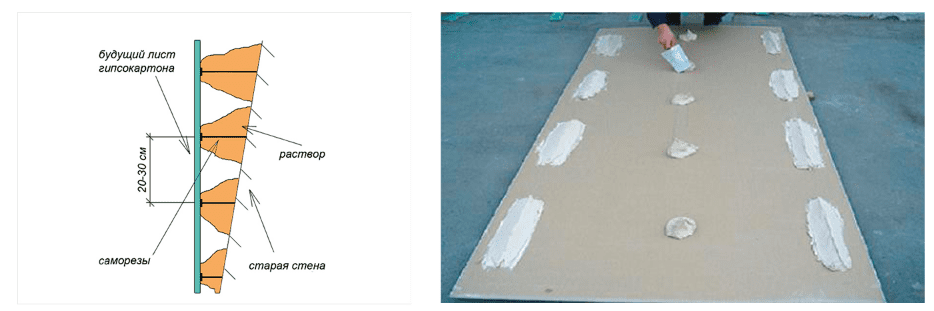 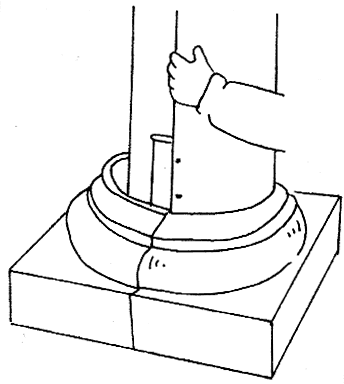 Правило, уровень, киянкаПосле нанесения клея гипсокартонный лист поднимают, устанавливают на подкладку (ГКЛ должен устанавливаться на расстоянии 1…2 см от пола) и прижимают к стене . При установке нельзя оставлять пустот в швах. Положение плиты (вертикальность) проверяют с помощью отвеса или уровня . Корректировать положение листов можно в течение 10…15 мин. после приклеивания, при этом можно использовать резиновый молоток (киянку).Спецодежда, головной убор, перчатки, защитные очки7. Заделка швов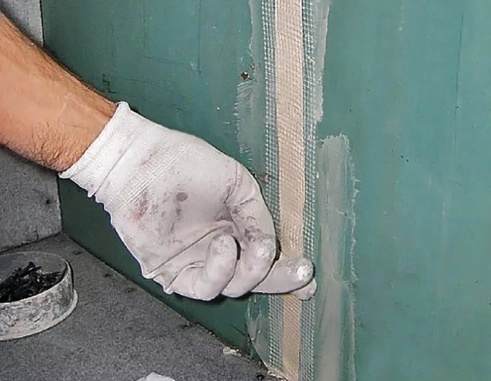 Шпатель, емкость для раствора, лента армирующая КНАУФ, серпянка1.Нанесение грунтовки на швы примыкания к стенам листов облицовки кистью. 2. Нанесение первого слоя шпаклевочного состава на швы примыкания к стенам листов облицовки с приготовлением состава, заполнением швов, установкой армирующей ленты с креплением ее мазками и выравниванием раствора. 3. Нанесение первого слоя шпаклевочного состава на заводские швы сопряжения гипсокартонных листов облицовки с приготовлением состава, заполнением швов, установкой армирующей ленты с креплением ее мазками и выравниванием раствора. 4. Нанесение шпаклевочного состава на швы примыкания к полу гипсокартонных листов облицовки с приготовлением состава, заполнением швов и выравниванием раствора. 5. Нанесение выравнивающего слоя шпаклевочного состава на швы сопряжения гипсокартонных листов, швы примыкания к стенам листов облицовки с приготовлением состава, нанесением и выравниванием раствора.СИЗ Спецодежда, головной убор, перчатки, защитные очки, респиратор